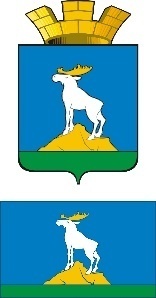 НИЖНЕСЕРГИНСКОЕ ГОРОДСКОЕ ПОСЕЛЕНИЕДУМАЧЕТВЕРТЫЙ СОЗЫВПЯТЬДЕСЯТ СЕДЬМОЕ ЗАСЕДАНИЕРЕШЕНИЕот 24.03.2022г. № 88г. Нижние СергиОб утвержденииПорядка формирования, ведения, обязательного опубликования перечня муниципального имущества Нижнесергинского городского поселения, свободного от прав третьих лиц (за исключением права хозяйственного ведения, права оперативного управления, а также имущественных прав субъектов малого и среднего предпринимательства)физических лиц, не являющихся индивидуальными предпринимателями и применяющих специальный налоговый режим «Налог на профессиональный доход»)В соответствии с Федеральным законом от 26.07.2006 № 135-ФЗ «О защите конкуренции», частью 4 статьи 18 Федерального закона от 24.07.2007 № 209-ФЗ «О развитии малого и среднего предпринимательства в Российской Федерации», пунктом 4.1 Постановления Правительства Российской Федерации от 21.08.2010 № 645 «Об имущественной поддержке субъектов малого и среднего предпринимательства при предоставлении федерального имущества», законом Свердловской области от 04.02.2008 № 10-ОЗ «О развитии малого и среднего предпринимательства в Свердловской области», Постановлением Правительства Свердловской области от 13.06.2019 № 342-ПП «Об утверждении Порядка формирования, ведения, обязательного опубликования перечня государственного имущества Свердловской области, свободного от прав третьих лиц (за исключением права хозяйственного ведения, права оперативного управления, а также имущественных прав субъектов малого и среднего предпринимательства), и Порядка и условий предоставления в аренду государственного имущества Свердловской области, включенного в перечень государственного имущества Свердловской области, свободного от прав третьих лиц (за исключением права хозяйственного ведения, права оперативного управления, а также имущественных прав субъектов малого и среднего предпринимательства), руководствуясь Федеральным законом от 06.10.2003 № 131-ФЗ «Об общих принципах организации местного самоуправления в Российской Федерации»,  Уставом Нижнесергинского городского поселения Нижнесергинского муниципального района Свердловской области,  Дума Нижнесергинского городского поселения,РЕШИЛА:1.Утвердить Порядок формирования, ведения, обязательного опубликования перечня муниципального имущества Нижнесергинского городского поселения, свободного от прав третьих лиц (за исключением права хозяйственного ведения, права оперативного управления, а также имущественных прав субъектов малого и среднего предпринимательства)физических лиц, не являющихся индивидуальными предпринимателями и применяющих специальный налоговый режим «Налог на профессиональный доход»). 2. Опубликовать настоящее решение на официальном сайте Нижнесергинского городского поселения в сети Интернет.3.Контроль за исполнением настоящего решения возложить на постоянную комиссию Думы Нижнесергинского городского поселения по экономическому развитию, бюджету, финансам и налогам. Председатель Думы Нижнесергинскогогородского поселения                                                                     А.А. Яковлев Глава Нижнесергинскогогородского поселения                                                                     А.М. ЧекасинУТВЕРЖДЕНРешением Думы Нижнесергинского городского поселенияот  24.03. 2022 № 89ПОРЯДОК формирования, ведения, обязательного опубликования перечня муниципального имущества Нижнесергинского городского поселения, свободного от прав третьих лиц (за исключением права хозяйственного ведения, права оперативного управления, а также имущественных прав субъектов малого и среднего предпринимательства)физических лиц, не являющихся индивидуальными предпринимателями и применяющих специальный налоговый режим «Налог на профессиональный доход» Глава 1. ОБЩИЕ ПОЛОЖЕНИЯ1. Порядок формирования, ведения, обязательного опубликования перечня муниципального имущества Нижнесергинского городского поселения, свободного от прав третьих лиц (за исключением права хозяйственного ведения, права оперативного управления, а также имущественных прав субъектов малого и среднего предпринимательства (далее – Порядок) определяет механизм формирования, ведения (в том числе ежегодного дополнения), обязательного опубликования перечня муниципального имущества Нижнесергинского городского поселения, свободного от прав третьих лиц (за исключением права хозяйственного ведения, права оперативного управления, а также имущественных прав субъектов малого и среднего предпринимательства, физических лиц, не являющихся индивидуальными предпринимателями и применяющих специальный налоговый режим «Налог на профессиональный доход») (далее - Перечень), которое может быть использовано в целях предоставления его во владение и (или) в пользование на долгосрочной основе (в том числе по льготным ставкам арендной платы) субъектам малого и среднего предпринимательства и организациям, образующим инфраструктуру поддержки субъектов малого и среднего предпринимательства, физических лиц, не являющихся индивидуальными предпринимателями и применяющих специальный налоговый режим «Налог на профессиональный доход», отчуждено на возмездной основе в собственность субъектов малого и среднего предпринимательства в соответствии с Федеральным законом от 22.07.2008 № 159-ФЗ «Об особенностях отчуждения недвижимого имущества, находящегося в государственной или в муниципальной собственности и арендуемого субъектами малого и среднего предпринимательства, и о внесении изменений в отдельные законодательные акты Российской Федерации» (далее - Федеральный закон от 22.07.2008 № 159-ФЗ).2. Настоящий Порядок не распространяется на отношения, связанные с установлением порядка формирования, ведения (в том числе ежегодного дополнения), обязательного опубликования перечня земельных участков, которые могут быть использованы в целях предоставления их во владение и (или) в пользование на долгосрочной основе (в том числе по льготным ставкам арендной платы) субъектам малого и среднего предпринимательства и организациям, образующим инфраструктуру поддержки субъектов малого и среднего предпринимательства,физических лиц, не являющихся индивидуальными предпринимателями и применяющих специальный налоговый режим «Налог на профессиональный доход» (далее - Перечень земельных участков).3. Настоящий Порядок разработан в соответствии с Федеральным законом от 26.07.2006 № 135-ФЗ «О защите конкуренции», частью 4 статьи 18 Федерального закона от 24.07.2007 № 209-ФЗ «О развитии малого и среднего предпринимательства в Российской Федерации» (далее - Федеральный закон от 24.07.2007 № 209-ФЗ), пунктом 4.1 Постановления Правительства Российской Федерации от 21.08.2010 № 645 «Об имущественной поддержке субъектов малого и среднего предпринимательства при предоставлении федерального имущества», Распоряжением Правительства Российской Федерации от 31.01.2017 № 147-р, подпунктом 4 пункта 3 статьи 3 Законом Свердловской области от 04.02.2008 № 10-ОЗ «О развитии малого и среднего предпринимательства в Свердловской области» (далее - Закон Свердловской области от 04.02.2008 № 10-ОЗ), Постановлением Правительства Свердловской области от 13.06.2019 № 342-ПП «Об утверждении Порядка формирования, ведения, обязательного опубликования перечня государственного имущества Свердловской области, свободного от прав третьих лиц (за исключением права хозяйственного ведения, права оперативного управления, а также имущественных прав субъектов малого и среднего предпринимательства), и Порядка и условий предоставления в аренду государственного имущества Свердловской области, включенного в перечень государственного имущества Свердловской области, свободного от прав третьих лиц (за исключением права хозяйственного ведения, права оперативного управления, а также имущественных прав субъектов малого и среднего предпринимательства), в целях совершенствования нормативно-правовой базы, регулирующей механизмы оказания имущественной поддержки субъектам малого и среднего предпринимательства и организациям, образующим инфраструктуру поддержки субъектов малого и среднего предпринимательства,физических лиц, не являющихся индивидуальными предпринимателями и применяющих специальный налоговый режим «Налог на профессиональный доход».4. Перечень является информационной базой, содержащей сведения о муниципальном имуществе Нижнесергинского городского поселения, свободном от прав третьих лиц (за исключением права хозяйственного ведения, права оперативного управления, а также имущественных прав субъектов малого и среднего предпринимательства,физических лиц, не являющихся индивидуальными предпринимателями и применяющих специальный налоговый режим «Налог на профессиональный доход»), которое может быть использовано в целях предоставления его во владение и (или) в пользование на долгосрочной основе (в том числе по льготным ставкам арендной платы) субъектам малого и среднего предпринимательства и организациям, образующим инфраструктуру поддержки субъектов малого и среднего предпринимательства, физических лиц, не являющихся индивидуальными предпринимателями и применяющих специальный налоговый режим «Налог на профессиональный доход», а также отчуждено на возмездной основе в собственность субъектов малого и среднего предпринимательства в соответствии с Федеральным законом от 22.07.2008 № 159-ФЗ.5. Формирование Перечня осуществляется в целях:1) предоставления имущества, принадлежащего на праве собственности Нижнесергинскому городскому поселению, во владение и (или) пользование на долгосрочной основе (в том числе по льготным ставкам арендной платы) субъектам малого и среднего предпринимательства, физических лиц, не являющихся индивидуальными предпринимателями и применяющих специальный налоговый режим «Налог на профессиональный доход» в порядке оказания имущественной поддержки;2) расширения доступности субъектов малого и среднего предпринимательства, физических лиц, не являющихся индивидуальными предпринимателями и применяющих специальный налоговый режим «Налог на профессиональный доход» к информации о муниципальном имуществе Нижнесергинского городского поселения, подлежащем предоставлению во владение и (или) пользование на долгосрочной основе (в том числе по льготным ставкам арендной платы) субъектам малого и среднего предпринимательства, физических лиц, не являющихся индивидуальными предпринимателями и применяющих специальный налоговый режим «Налог на профессиональный доход» в рамках оказания имущественной поддержки;3) повышения эффективности управления муниципальным имуществом Нижнесергинского городского поселения.6. Формирование и ведение Перечня основывается на следующих основных принципах:1) достоверность данных о муниципальном имуществе Нижнесергинского городского поселения, включаемом в Перечень, и поддержание актуальности информации о данном имуществе;2) открытость и доступность сведений о муниципальном имуществе Нижнесергинского городского поселения, включенном в Перечень;3) ежегодное до 1 ноября текущего года дополнение Перечня;4) взаимодействие с общественными организациями, выражающими интересы субъектов малого и среднего предпринимательства, физических лиц, не являющихся индивидуальными предпринимателями и применяющих специальный налоговый режим «Налог на профессиональный доход», институтами развития в сфере малого и среднего предпринимательства, физических лиц, не являющихся индивидуальными предпринимателями и применяющих специальный налоговый режим «Налог на профессиональный доход», в ходе формирования и дополнения Перечня.Глава 2. ПОРЯДОК ФОРМИРОВАНИЯ, ВЕДЕНИЯ, ОБЯЗАТЕЛЬНОГО ОПУБЛИКОВАНИЯ ПЕРЕЧНЯ МУНИЦИПАЛЬНОГО ИМУЩЕСТВА НИЖНЕСЕРГИНСКОГО ГОРОДСКОГО ПОСЕЛЕНИЯ, СВОБОДНОГО ОТ ПРАВ ТРЕТЬИХ ЛИЦ (ЗА ИСКЛЮЧЕНИЕМ ПРАВА ХОЗЯЙСТВЕННОГО ВЕДЕНИЯ, ПРАВА ОПЕРАТИВНОГО УПРАВЛЕНИЯ, А ТАКЖЕ ИМУЩЕСТВЕННЫХ ПРАВ СУБЪЕКТОВ МАЛОГО И СРЕДНЕГО ПРЕДПРИНИМАТЕЛЬСТВА, ФИЗИЧЕСКИХ ЛИЦ, НЕ ЯВЛЯЮЩИХСЯ ИНДИВИДУАЛЬНЫМИ ПРЕДПРИНИМАТЕЛЯМИ И ПРИМЕНЯЮЩИХ СПЕЦИАЛЬНЫЙ НАЛОГОВЫЙ РЕЖИМ «НАЛОГ НА ПРОФЕССИОНАЛЬНЫЙ ДОХОД»)7. В Перечень включаются сведения об объектах муниципальной собственности Нижнесергинского городского поселения: движимом имуществе и объектах недвижимости, относящихся к муниципальному имуществу Нижнесергинского городского поселения или закрепленных на праве хозяйственного ведения за муниципальными унитарными предприятиями Нижнесергинского городского поселения или на праве оперативного управления за муниципальными казенными предприятиями Нижнесергинского городского поселения и муниципальными учреждениями Нижнесергинского городского поселения, соответствующих следующим критериям:1) объекты муниципальной собственности Нижнесергинского городского поселения не имеют обязательственных обременений (аренды), за исключением предоставленных субъектам малого и среднего предпринимательства, физических лиц, не являющихся индивидуальными предпринимателями и применяющих специальный налоговый режим «Налог на профессиональный доход»;2) объекты муниципальной собственности Нижнесергинского городского поселения не ограничены в обороте;3) объекты муниципальной собственности Нижнесергинского городского поселения не являются объектами религиозного назначения;4) объекты муниципальной собственности Нижнесергинского городского поселения не являются объектами незавершенного строительства;5) в отношении объектов муниципальной собственности Нижнесергинского городского поселения не принято в соответствии с законодательством Российской Федерации и законодательством Свердловской области решение о предоставлении их иным лицам;6) объекты муниципальной собственности Нижнесергинского городского поселения не включены в Прогнозный план приватизации муниципального имущества Нижнесергинского городского поселения;7) объекты муниципальной собственности Нижнесергинского городского поселения не признаны аварийными и подлежащими сносу и реконструкции;8) объекты муниципальной собственности Нижнесергинского городского поселения не относятся к жилищному фонду.8. В Перечень не включаются сведения о земельных участках, предоставление которых в аренду осуществляется в соответствии с гражданским и земельным законодательством Российской Федерации.Порядок формирования, ведения (в том числе ежегодного дополнения), обязательного опубликования Перечня земельных участков устанавливается администрацией Нижнесергинского городского поселения.9. Проект Перечня формирует отдел земельно-имущественных отношений администрации Нижнесергинского городского поселения (далее - Отдел) на основании предложений:1) органов государственной власти Свердловской области;2) органов местного самоуправления Нижнесергинского городского поселения;3) муниципальных унитарных предприятий Нижнесергинского городского поселения;4) муниципальных казенных предприятий Нижнесергинского городского поселения;5) муниципальных учреждений Нижнесергинского городского поселения;6) общероссийских некоммерческих организаций, выражающих интересы субъектов малого и среднего предпринимательства;7) акционерного общества «Федеральная корпорация по развитию малого и среднего предпринимательства»;8) организаций, образующих инфраструктуру поддержки субъектов малого и среднего предпринимательства, и субъектов малого и среднего предпринимательства, физических лиц, не являющихся индивидуальными предпринимателями и применяющих специальный налоговый режим «Налог на профессиональный доход».Отдельно для объектов муниципального имущества Нижнесергинского городского поселения формируются:1) Перечень муниципального недвижимого имущества Нижнесергинского городского поселения, свободного от прав третьих лиц (за исключением права хозяйственного ведения, права оперативного управления, а также имущественных прав субъектов малого и среднего предпринимательства, физических лиц, не являющихся индивидуальными предпринимателями и применяющих специальный налоговый режим «Налог на профессиональный доход»), по форме согласно приложению № 1 к настоящему Порядку;2) Перечень муниципального движимого имущества Нижнесергинского городского поселения, свободного от прав третьих лиц (за исключением права хозяйственного ведения, права оперативного управления, а также имущественных прав субъектов малого и среднего предпринимательства, физических лиц, не являющихся индивидуальными предпринимателями и применяющих специальный налоговый режим «Налог на профессиональный доход»), по форме согласно приложению № 2 к настоящему Порядку.10. В целях формирования Отделом проекта Перечня субъекты, указанные в части первой пункта 9 настоящего Порядка, ежегодно, в срок до 15 августа текущего года, направляют в Отдел предложения на очередной год по включению в Перечень сведений о муниципальном имуществе Нижнесергинского городского поселения, предназначенном для передачи в аренду субъектам малого и среднего предпринимательства, физическим лицам, не являющимся индивидуальными предпринимателями и применяющих специальный налоговый режим «Налог на профессиональный доход».11. Рассмотрение Отделом предложений, поступивших от субъектов, указанных в части первой пункта 9 настоящего Порядка, осуществляется в течение 30 календарных дней со дня их поступления. По результатам рассмотрения указанных предложений принимается одно из следующих решений: 1) о подготовке проекта постановления администрации Нижнесергинского городского поселения о включении сведений об имуществе, в отношении которого поступило предложение, в Перечень; 2) о подготовке проекта постановления администрации Нижнесергинского городского поселения об исключении сведений об имуществе, в отношении которого поступило предложение, из Перечня; 3) об отказе в учете предложений.12. Решение об отказе в учете предложения о включении объектов муниципальной собственности Нижнесергинского городского поселения в проект Перечня принимается Отделом в следующих случаях:1) объекты муниципальной собственности Нижнесергинского городского поселения не соответствуют критериям, установленным пунктом 7 настоящего порядка;2) в отношении объектов муниципальной собственности Нижнесергинского городского поселения, закрепленных на праве хозяйственного ведения за муниципальными унитарными предприятиями Нижнесергинского городского поселения или на праве оперативного управления за муниципальными казенными предприятиями Нижнесергинского городского поселения и муниципальными учреждениями Нижнесергинского городского поселения, отсутствует согласие на включение их в Перечень со стороны администрации Нижнесергинского городского поселения, в ведении которой находится муниципальное унитарное предприятие Нижнесергинского городского поселения, муниципальное казенное предприятие Нижнесергинского городского поселения или муниципальное учреждение Нижнесергинского городского поселения.13. В случае отклонения предложения о включении в проект Перечня сведений об объектах муниципальной собственности Нижнесергинского городского поселения Отдел в срок не позднее месяца с даты получения предложения направляет в адрес инициатора предложения сообщение об отклонении предложения с обоснованием такого отклонения.В случае принятия предложения о необходимости включения в Перечень сведений об объектах муниципальной собственности Нижнесергинского городского поселения Отдел в срок не позднее месяца с даты получения предложения направляет в адрес инициатора предложения сообщение о подготовке соответствующего проекта постановления администрации Нижнесергинского городского поселения.Отклонение Отделом поступившего предложения о включении в проект Перечня сведений об объектах муниципальной собственности Нижнесергинского городского поселения не лишает инициатора предложения возможности направить аналогичное предложение по истечении одного календарного года с даты его отклонения либо ранее в соответствии с пунктом 10 настоящего порядка.Исключение объектов из Перечня осуществляется по основаниям, установленным пунктами 19 и 20 настоящего порядка.14. По результатам рассмотрения поступивших предложений о включении объектов муниципальной собственности Нижнесергинского городского поселения в проект Перечня и принятия одного из следующих решений, перечисленных в пункте 11 настоящего Порядка,  Отдел в течение 30 календарных дней со дня принятия соответствующего решения  разрабатывает проект постановления администрации Нижнесергинского городского поселения об утверждении Перечня или о внесении в него изменений.15. Проект постановления администрации Нижнесергинского городского поселения об утверждении Перечня или о внесении в него изменений направляется Отделом в координационный Совет по инвестициям и развитию малого и среднего предпринимательства при главе Нижнесергинского городского поселения и размещается в информационно-телекоммуникационной сети «Интернет» (далее - сеть «Интернет») на официальном сайте администрации Нижнесергинского городского поселения (http://adminsergi.ru).16. Постановление администрации Нижнесергинского городского поселения об утверждении Перечня или о внесении в него изменений подлежит обязательному опубликованию в сети «Интернет» на официальном сайте администрации Нижнесергинского городского поселения (http://adminsergi.ru), в течение 3 рабочих дней со дня вступления в законную силу, а также направлению в акционерное общество «Федеральная корпорация по развитию малого и среднего предпринимательства» в порядке, по форме и в сроки, установленные федеральным органом исполнительной власти, осуществляющим функции по выработке государственной политики и нормативно-правовому регулированию в сфере развития предпринимательской деятельности, в том числе среднего и малого бизнеса.17. Ведение Перечня осуществляется на электронном и бумажном носителях Отделом, который несет ответственность за достоверность содержащихся в Перечне сведений.18. Включенные в Перечень объекты муниципальной собственности Нижнесергинского городского поселения могут быть отчуждены на возмездной основе в собственность субъектов малого и среднего предпринимательства, физических лиц, не являющихся индивидуальными предпринимателями и применяющих специальный налоговый режим «Налог на профессиональный доход» в порядке, предусмотренном частью 21 статьи 9 Федерального закона от 22.07.2008 № 159-ФЗ.19. Отдел, на основании постановления администрации Нижнесергинского городского поселения, вправе исключить из Перечня сведения об объектах муниципальной собственности Нижнесергинского городского поселения в случае, если в течение двух лет со дня включения сведений в Перечень в отношении таких объектов от субъектов малого и среднего предпринимательства или организаций, образующих инфраструктуру поддержки субъектов малого и среднего предпринимательства,физических лиц, не являющихся индивидуальными предпринимателями и применяющих специальный налоговый режим «Налог на профессиональный доход», не поступило:1) ни одной заявки на участие в аукционе (конкурсе) на право заключения договора, предусматривающего переход прав владения и (или) пользования в отношении имущества;2) ни одного заявления о предоставлении объектов муниципальной собственности Нижнесергинского городского поселения, в отношении которых заключение договора, указанного в подпункте 1 настоящего пункта, может быть осуществлено без проведения аукциона (конкурса) в случаях, предусмотренных Федеральным законом от 26.07.2006 № 135-ФЗ «О защите конкуренции».20. Администрация Нижнесергинского городского поселения исключает из Перечня сведения об объектах муниципальной собственности Нижнесергинского городского поселения при наличии следующих обстоятельств:1) если в установленном законодательством Российской Федерации, законодательством Свердловской области и муниципальными правовыми актами Нижнесергинского городского поселения порядке принято решение об использовании данных объектов для государственных или муниципальных нужд либо для иных целей;2) если право собственности Нижнесергинского городского поселения на указанные объекты прекращено по решению суда или в ином установленном законодательством Российской Федерации, законодательством Свердловской области и муниципальными правовыми актами Нижнесергинского городского поселения порядке.Приложение № 1
к Порядкуформирования, ведения, обязательного
опубликования перечня муниципального имущества Нижнесергинского городского поселения,
свободного от прав третьих лиц
     (за исключением права хозяйственного
ведения, права оперативного управления,
а также имущественных прав субъектов
малого и среднего предпринимательства)

ФормаПЕРЕЧЕНЬ муниципального недвижимого имущества Нижнесергинского городского поселения, свободного от прав третьих лиц (за исключением права хозяйственного ведения, права оперативного управления, а также имущественных прав субъектов малого и среднего предпринимательства)Приложение № 2
к Порядку формирования, ведения, обязательного
опубликования перечня муниципального имущества Нижнесергинского городского поселения,
свободного от прав третьих лиц
     (за исключением права хозяйственного
ведения, права оперативного управления,
а также имущественных прав субъектов
малого и среднего предпринимательства)

ФормаПЕРЕЧЕНЬ муниципального движимого имущества Нижнесергинского городского поселения, свободного от прав третьих лиц (за исключением права хозяйственного ведения, права оперативного управления, а также имущественных прав субъектов малого и среднего предпринимательства)Номер строкиНаименование объекта учетаАдрес (местоположение) объектаСведения о недвижимом имуществе или его частиСведения о недвижимом имуществе или его частиСведения о недвижимом имуществе или его частиСведения о недвижимом имуществе или его частикадастровый номер, идентификационный номер (согласно сведениям из Единого государственного реестра недвижимости об основных характеристиках и зарегистрированных правах на объект недвижимости)основная характеристика объекта недвижимостиосновная характеристика объекта недвижимостиправообладатель объектатип (площадь - для зданий, помещений; протяженность, объем, площадь - для сооружений)единица измерения (для площади - кв. метр; для протяженности - метр; для объема - куб. метр)1234567Номер строкиИдентификационный номерСведения о движимом имуществеСведения о движимом имуществеСведения о движимом имуществеСведения о движимом имуществеСведения о движимом имуществеПримечаниетип: оборудование, машины, механизмы, установки, транспортные средства, инвентарь, инструменты, иноегосударственныйрегистрационный знак (при наличии)наименование объекта учетамарка, модель, год выпускаправообладатель12345678